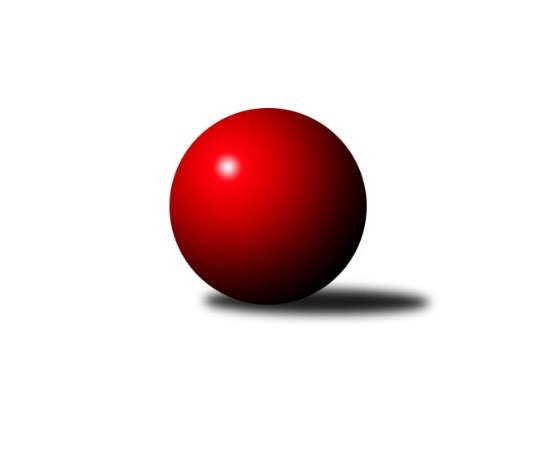 Č.12Ročník 2015/2016	12.12.2015Nejlepšího výkonu v tomto kole: 3400 dosáhlo družstvo: SKK Rokycany1. KLZ 2015/2016Výsledky 12. kolaSouhrnný přehled výsledků:SKK Rokycany	- KK Slavia Praha	6:2	3400:3331	12.0:12.0	12.12.KK Blansko 	- KK Zábřeh	5:3	3392:3356	14.0:10.0	12.12.TJ Lokomotiva Česká Třebová	- TJ Sokol Duchcov	2:6	3351:3365	12.5:11.5	12.12.SKK  Náchod	- TJ Spartak Přerov	5:3	3348:3291	14.0:10.0	12.12.KC Zlín	- KK Slovan Rosice	2:6	3059:3143	11.0:13.0	12.12.TJ Valašské Meziříčí	- KK Konstruktiva Praha 	2:6	3248:3317	10.0:14.0	12.12.Tabulka družstev:	1.	SKK  Náchod	12	9	1	2	59.5 : 36.5 	152.5 : 135.5 	 3302	19	2.	TJ Spartak Přerov	12	9	0	3	58.5 : 37.5 	151.5 : 136.5 	 3320	18	3.	KK Slovan Rosice	12	8	0	4	64.5 : 31.5 	166.5 : 121.5 	 3336	16	4.	TJ Sokol Duchcov	12	7	0	5	56.5 : 39.5 	154.0 : 134.0 	 3204	14	5.	TJ Lokomotiva Česká Třebová	12	6	1	5	49.0 : 47.0 	151.5 : 136.5 	 3241	13	6.	KK Konstruktiva Praha	12	6	1	5	49.0 : 47.0 	142.5 : 145.5 	 3278	13	7.	TJ Valašské Meziříčí	12	6	1	5	46.5 : 49.5 	136.0 : 152.0 	 3221	13	8.	KK Slavia Praha	12	5	1	6	48.5 : 47.5 	153.5 : 134.5 	 3279	11	9.	SKK Rokycany	12	5	0	7	42.5 : 53.5 	126.0 : 162.0 	 3171	10	10.	KK Blansko	12	4	0	8	38.5 : 57.5 	139.5 : 148.5 	 3194	8	11.	KC Zlín	12	3	0	9	33.0 : 63.0 	127.5 : 160.5 	 3224	6	12.	KK Zábřeh	12	1	1	10	30.0 : 66.0 	127.0 : 161.0 	 3215	3Podrobné výsledky kola:	 SKK Rokycany	3400	6:2	3331	KK Slavia Praha	Petra Háková	142 	 128 	 129 	112	511 	 0:4 	 560 	 147	152 	 141	120	Jana Račková	Denisa Pytlíková	116 	 143 	 139 	165	563 	 2:2 	 543 	 135	133 	 142	133	Vlasta Kohoutová	Veronika Wohlmuthová	138 	 132 	 131 	147	548 	 2:2 	 531 	 115	149 	 143	124	Šárka Marková	Marta Kořanová	136 	 162 	 138 	138	574 	 1:3 	 602 	 152	145 	 148	157	Kristýna Strouhalová	Terezie Krákorová	171 	 146 	 164 	146	627 	 4:0 	 524 	 134	133 	 127	130	Vladimíra Šťastná	Daniela Pochylová	145 	 143 	 136 	153	577 	 3:1 	 571 	 150	139 	 135	147	Helena Gruszkovározhodčí: Nejlepší výkon utkání: 627 - Terezie Krákorová	 KK Blansko 	3392	5:3	3356	KK Zábřeh	Zdeňka Ševčíková	134 	 165 	 146 	136	581 	 2:2 	 588 	 120	148 	 150	170	Lenka Kubová	Markéta Ptáčková	142 	 129 	 153 	147	571 	 1:3 	 591 	 151	138 	 156	146	Romana Švubová	Lucie Nevřivová	138 	 129 	 147 	135	549 	 3:1 	 516 	 150	121 	 124	121	Dana Wiedermannová	Lenka Kalová st.	132 	 124 	 162 	127	545 	 1:3 	 575 	 136	158 	 140	141	Jitka Killarová	Michaela Zajacová	137 	 152 	 150 	159	598 	 4:0 	 562 	 132	147 	 136	147	Hana Ollingerová	Zuzana Musilová	136 	 153 	 120 	139	548 	 3:1 	 524 	 132	143 	 126	123	Olga Ollingerovározhodčí: Nejlepší výkon utkání: 598 - Michaela Zajacová	 TJ Lokomotiva Česká Třebová	3351	2:6	3365	TJ Sokol Duchcov	Lucie Kaucká	125 	 154 	 143 	143	565 	 4:0 	 475 	 111	124 	 123	117	Růžena Svobodová	Ludmila Johnová	140 	 126 	 148 	151	565 	 3:1 	 557 	 122	149 	 142	144	Adéla Kolaříková	Klára Pekařová	148 	 143 	 122 	146	559 	 1.5:2.5 	 581 	 155	143 	 149	134	Ivana Březinová	Kateřina Kolářová	153 	 134 	 150 	143	580 	 2:2 	 595 	 133	156 	 166	140	Nikol Plačková	Tereza Cíglerová *1	129 	 126 	 131 	157	543 	 1:3 	 575 	 165	140 	 134	136	Markéta Hofmanová	Monika Wajsarová	132 	 126 	 147 	134	539 	 1:3 	 582 	 154	130 	 146	152	Simona Koutníkovározhodčí: střídání: *1 od 41. hodu Kamila ŠmerdováNejlepší výkon utkání: 595 - Nikol Plačková	 SKK  Náchod	3348	5:3	3291	TJ Spartak Přerov	Šárka Majerová	133 	 159 	 140 	136	568 	 1:3 	 572 	 146	131 	 141	154	Stanislava Ovšáková	Martina Hrdinová	153 	 163 	 143 	118	577 	 3:1 	 543 	 127	152 	 122	142	Kamila Katzerová	Lucie Moravcová	132 	 138 	 141 	150	561 	 3:1 	 539 	 135	127 	 139	138	Martina Janyšková	Dana Adamů	142 	 133 	 117 	140	532 	 2:2 	 542 	 133	120 	 147	142	Jitka Szczyrbová *1	Aneta Cvejnová	168 	 145 	 153 	139	605 	 4:0 	 528 	 126	140 	 126	136	Monika Pavelková	Renáta Šimůnková *2	116 	 128 	 145 	116	505 	 1:3 	 567 	 141	143 	 138	145	Kateřina Fajdekovározhodčí: střídání: *1 od 61. hodu Michaela Sedláčková, *2 od 61. hodu Nina BrožkováNejlepší výkon utkání: 605 - Aneta Cvejnová	 KC Zlín	3059	2:6	3143	KK Slovan Rosice	Dita Trochtová	127 	 130 	 114 	118	489 	 1:3 	 504 	 136	132 	 127	109	Magda Winterová	Martina Ančincová	127 	 132 	 131 	123	513 	 1:3 	 560 	 144	131 	 142	143	Naděžda Dobešová	Bohdana Jankových	149 	 126 	 138 	139	552 	 3:1 	 530 	 134	139 	 122	135	Andrea Axmanová	Barbora Divílková st.	106 	 135 	 126 	115	482 	 2:2 	 523 	 144	126 	 119	134	Natálie Topičová	Martina Zimáková	132 	 123 	 136 	119	510 	 2:2 	 518 	 138	135 	 127	118	Iva Rosendorfová	Hana Kubáčková	119 	 130 	 127 	137	513 	 2:2 	 508 	 124	119 	 138	127	Lucie Vaverkovározhodčí: Nejlepší výkon utkání: 560 - Naděžda Dobešová	 TJ Valašské Meziříčí	3248	2:6	3317	KK Konstruktiva Praha 	Barbora Vaštáková	136 	 154 	 131 	121	542 	 1:3 	 572 	 142	143 	 150	137	Petra Najmanová	Kristýna Štreichová	126 	 141 	 136 	144	547 	 2:2 	 552 	 142	136 	 142	132	Marie Chlumská	Klára Zubajová	117 	 135 	 139 	127	518 	 2:2 	 508 	 123	114 	 130	141	Martina Čapková	Jana Navláčilová	120 	 131 	 148 	137	536 	 1:3 	 593 	 154	152 	 136	151	Ludmila Holubová	Ivana Marančáková	135 	 148 	 135 	127	545 	 1:3 	 576 	 153	143 	 150	130	Veronika Petrov	Markéta Jandíková	149 	 133 	 142 	136	560 	 3:1 	 516 	 137	117 	 122	140	Eva Kopřivovározhodčí: Nejlepší výkon utkání: 593 - Ludmila HolubováPořadí jednotlivců:	jméno hráče	družstvo	celkem	plné	dorážka	chyby	poměr kuž.	Maximum	1.	Aneta Cvejnová 	SKK  Náchod	582.86	371.1	211.7	1.5	7/7	(620)	2.	Naděžda Dobešová 	KK Slovan Rosice	581.54	373.3	208.2	0.7	7/7	(611)	3.	Nina Brožková 	SKK  Náchod	571.46	378.7	192.8	3.8	6/7	(608)	4.	Jana Račková 	KK Slavia Praha	567.77	365.0	202.8	2.0	6/7	(612)	5.	Kateřina Fajdeková 	TJ Spartak Přerov	564.08	372.7	191.4	3.0	6/7	(579)	6.	Martina Zimáková 	KC Zlín	564.00	371.7	192.3	2.5	7/7	(620)	7.	Markéta Hofmanová 	TJ Sokol Duchcov	563.75	363.0	200.7	2.7	6/7	(616)	8.	Martina Hrdinová 	SKK  Náchod	563.74	370.3	193.4	3.3	7/7	(614)	9.	Gabriela Helisová 	TJ Spartak Přerov	563.70	372.2	191.5	3.4	5/7	(614)	10.	Veronika Petrov 	KK Konstruktiva Praha 	563.45	374.9	188.5	2.1	7/7	(596)	11.	Ludmila Johnová 	TJ Lokomotiva Česká Třebová	563.19	371.6	191.6	4.2	6/7	(598)	12.	Stanislava Ovšáková 	TJ Spartak Přerov	562.77	374.5	188.3	2.7	7/7	(588)	13.	Markéta Jandíková 	TJ Valašské Meziříčí	559.00	360.8	198.2	2.3	6/7	(598)	14.	Jitka Killarová 	KK Zábřeh	558.57	363.2	195.3	2.2	6/7	(593)	15.	Helena Gruszková 	KK Slavia Praha	558.06	375.0	183.0	3.7	6/7	(583)	16.	Natálie Topičová 	KK Slovan Rosice	557.91	368.4	189.5	4.5	7/7	(613)	17.	Simona Koutníková 	TJ Sokol Duchcov	557.10	371.3	185.8	2.9	7/7	(585)	18.	Jitka Szczyrbová 	TJ Spartak Přerov	556.30	360.5	195.9	4.1	5/7	(597)	19.	Iva Rosendorfová 	KK Slovan Rosice	555.67	365.1	190.6	2.4	6/7	(620)	20.	Jana Čiháková 	KK Konstruktiva Praha 	555.28	368.5	186.8	3.6	6/7	(587)	21.	Kristýna Strouhalová 	KK Slavia Praha	554.96	363.4	191.6	3.6	5/7	(602)	22.	Lucie Vaverková 	KK Slovan Rosice	554.25	372.3	182.0	1.8	6/7	(600)	23.	Monika Wajsarová 	TJ Lokomotiva Česká Třebová	554.06	367.4	186.7	4.5	6/7	(600)	24.	Zuzana Musilová 	KK Blansko 	551.72	362.1	189.6	2.9	6/7	(629)	25.	Romana Švubová 	KK Zábřeh	551.37	367.0	184.4	4.0	6/7	(591)	26.	Petra Najmanová 	KK Konstruktiva Praha 	550.79	373.2	177.6	3.7	7/7	(605)	27.	Andrea Axmanová 	KK Slovan Rosice	550.42	365.8	184.6	2.6	6/7	(584)	28.	Nikol Plačková 	TJ Sokol Duchcov	549.86	375.6	174.3	4.6	7/7	(595)	29.	Kamila Šmerdová 	TJ Lokomotiva Česká Třebová	549.29	364.6	184.7	4.3	7/7	(597)	30.	Linda Utíkalová 	SKK Rokycany	549.09	363.3	185.8	5.2	7/7	(590)	31.	Ivana Marančáková 	TJ Valašské Meziříčí	548.44	363.1	185.4	3.2	6/7	(574)	32.	Monika Pavelková 	TJ Spartak Přerov	547.66	362.2	185.5	4.3	7/7	(579)	33.	Klára Zubajová 	TJ Valašské Meziříčí	547.53	370.1	177.5	4.6	6/7	(594)	34.	Bohdana Jankových 	KC Zlín	546.71	363.6	183.1	3.7	7/7	(577)	35.	Eva Kopřivová 	KK Konstruktiva Praha 	545.72	366.3	179.4	4.2	6/7	(582)	36.	Zdeňka Ševčíková 	KK Blansko 	545.05	358.6	186.4	3.8	7/7	(585)	37.	Kamila Katzerová 	TJ Spartak Přerov	545.04	369.6	175.4	5.2	6/7	(578)	38.	Magda Winterová 	KK Slovan Rosice	544.60	360.5	184.1	6.1	5/7	(598)	39.	Klára Pekařová 	TJ Lokomotiva Česká Třebová	542.75	354.1	188.7	3.8	6/7	(589)	40.	Marie Chlumská 	KK Konstruktiva Praha 	542.08	377.0	165.1	6.9	6/7	(579)	41.	Lucie Nevřivová 	KK Blansko 	540.14	360.1	180.0	4.4	7/7	(591)	42.	Martina Janyšková 	TJ Spartak Přerov	540.00	366.4	173.6	3.9	6/7	(559)	43.	Adéla Kolaříková 	TJ Sokol Duchcov	539.98	361.4	178.5	3.3	7/7	(590)	44.	Lenka Kubová 	KK Zábřeh	538.57	356.8	181.8	4.4	7/7	(588)	45.	Lucie Moravcová 	SKK  Náchod	538.27	366.7	171.6	5.1	5/7	(561)	46.	Šárka Marková 	KK Slavia Praha	538.10	363.6	174.5	5.2	7/7	(577)	47.	Ivana Březinová 	TJ Sokol Duchcov	537.97	359.6	178.4	4.6	5/7	(582)	48.	Lucie Kaucká 	TJ Lokomotiva Česká Třebová	536.92	369.1	167.9	6.3	6/7	(574)	49.	Jana Navláčilová 	TJ Valašské Meziříčí	536.24	356.8	179.5	4.8	5/7	(563)	50.	Veronika Wohlmuthová 	SKK Rokycany	535.20	369.6	165.6	5.6	5/7	(556)	51.	Vlasta Kohoutová 	KK Slavia Praha	535.17	362.6	172.6	3.4	6/7	(572)	52.	Renáta Šimůnková 	SKK  Náchod	534.60	356.3	178.4	5.7	5/7	(555)	53.	Kristýna Štreichová 	TJ Valašské Meziříčí	534.45	359.1	175.4	6.6	5/7	(578)	54.	Vladimíra Šťastná 	KK Slavia Praha	534.26	364.0	170.2	5.7	7/7	(587)	55.	Dana Wiedermannová 	KK Zábřeh	534.24	353.2	181.0	4.6	7/7	(582)	56.	Hana Kubáčková 	KC Zlín	533.86	361.0	172.8	4.1	7/7	(557)	57.	Martina Čapková 	KK Konstruktiva Praha 	533.23	363.8	169.4	6.0	6/7	(563)	58.	Martina Ančincová 	KC Zlín	531.97	364.4	167.5	5.9	6/7	(577)	59.	Ilona Bezdíčková 	SKK  Náchod	531.47	356.3	175.1	6.8	5/7	(581)	60.	Daniela Pochylová 	SKK Rokycany	528.12	352.7	175.5	5.7	7/7	(580)	61.	Barbora Divílková  st.	KC Zlín	527.97	361.7	166.3	6.0	6/7	(552)	62.	Kateřina Kolářová 	TJ Lokomotiva Česká Třebová	527.45	354.2	173.3	6.1	7/7	(608)	63.	Markéta Ptáčková 	KK Blansko 	526.81	359.9	166.9	5.4	7/7	(577)	64.	Terezie Krákorová 	SKK Rokycany	526.57	354.5	172.0	4.3	6/7	(627)	65.	Denisa Pytlíková 	SKK Rokycany	525.96	351.5	174.5	5.3	7/7	(579)	66.	Michaela Zajacová 	KK Blansko 	525.50	358.8	166.7	6.3	6/7	(598)	67.	Barbora Vaštáková 	TJ Valašské Meziříčí	524.88	359.6	165.2	6.1	5/7	(557)	68.	Lenka Horňáková 	KK Zábřeh	523.36	359.2	164.1	5.7	5/7	(574)	69.	Šárka Nováková 	KC Zlín	523.17	356.9	166.3	4.3	6/7	(558)	70.	Petra Háková 	SKK Rokycany	521.90	363.9	158.1	8.0	5/7	(568)	71.	Šárka Majerová 	SKK  Náchod	521.04	349.9	171.2	4.8	5/7	(572)	72.	Marta Kořanová 	SKK Rokycany	514.97	350.3	164.7	5.6	6/7	(593)	73.	Tereza Cíglerová 	TJ Lokomotiva Česká Třebová	510.55	351.3	159.3	9.2	5/7	(589)	74.	Růžena Svobodová 	TJ Sokol Duchcov	483.17	338.0	145.2	9.8	6/7	(518)		Ludmila Holubová 	KK Konstruktiva Praha 	593.00	355.0	238.0	1.0	1/7	(593)		Soňa Daňková 	KK Blansko 	562.00	388.0	174.0	6.0	1/7	(562)		Libuše Zichová 	KK Konstruktiva Praha 	562.00	399.0	163.0	8.0	1/7	(562)		Kristýna Zimáková 	KC Zlín	557.00	370.0	187.0	2.0	1/7	(557)		Vendula Šebková 	TJ Valašské Meziříčí	555.00	367.0	188.0	4.0	1/7	(555)		Hana Stehlíková 	KC Zlín	551.00	370.0	181.0	9.0	1/7	(551)		Blanka Mizerová 	KK Slavia Praha	550.22	357.0	193.2	1.9	3/7	(570)		Eva Putnová 	KK Slovan Rosice	544.38	369.0	175.4	5.4	4/7	(567)		Hana Ollingerová 	KK Zábřeh	541.88	359.2	182.7	6.6	4/7	(562)		Růžena Smrčková 	KK Slavia Praha	541.00	370.5	170.5	5.0	2/7	(557)		Helena Sobčáková 	KK Zábřeh	540.00	366.0	174.0	8.0	1/7	(540)		Šárka Palková 	KK Slovan Rosice	534.75	363.5	171.3	5.3	2/7	(568)		Dana Adamů 	SKK  Náchod	534.25	370.3	164.0	7.3	2/7	(544)		Lenka Kalová  st.	KK Blansko 	531.00	348.0	183.0	4.0	2/7	(577)		Eva Jelínková 	TJ Sokol Duchcov	531.00	355.8	175.2	5.3	3/7	(559)		Kamila Chládková 	KK Zábřeh	528.00	346.0	182.0	8.0	1/7	(528)		Renata Svobodová 	KK Slovan Rosice	526.00	336.0	190.0	2.0	1/7	(526)		Dita Trochtová 	KC Zlín	522.00	349.5	172.5	7.7	2/7	(560)		Eliška Petrů 	KK Blansko 	521.13	360.5	160.6	5.9	4/7	(567)		Lucie Pavelková 	TJ Valašské Meziříčí	519.13	353.3	165.8	6.8	4/7	(546)		Nikola Kunertová 	KK Zábřeh	518.56	345.3	173.2	5.4	3/7	(547)		Lucie Šťastná 	TJ Valašské Meziříčí	516.00	353.3	162.8	7.5	4/7	(522)		Kateřina Kohoutová 	KK Konstruktiva Praha 	515.25	359.0	156.3	13.5	2/7	(561)		Tereza Chlumská 	KK Konstruktiva Praha 	510.00	330.5	179.5	6.5	1/7	(524)		Olga Ollingerová 	KK Zábřeh	494.33	335.0	159.3	8.0	3/7	(531)		Michaela Erbenová 	TJ Sokol Duchcov	489.67	337.2	152.5	10.5	3/7	(565)		Pavla Čípová 	TJ Valašské Meziříčí	487.00	345.0	142.0	10.0	1/7	(487)		Miroslava Žáková 	TJ Sokol Duchcov	466.00	325.0	141.0	14.0	1/7	(466)		Lenka Chalupová 	TJ Sokol Duchcov	464.00	325.0	139.0	7.0	1/7	(464)Sportovně technické informace:Starty náhradníků:registrační číslo	jméno a příjmení 	datum startu 	družstvo	číslo startu19320	Monika Venclová	12.12.2015	TJ Lokomotiva Česká Třebová	11x14201	Tereza Morávková	12.12.2015	TJ Lokomotiva Česká Třebová	9x21547	Markéta Hrdličková	12.12.2015	KK Blansko 	12x21909	Michaela Říhová	12.12.2015	KK Blansko 	11x1044	Renata Šimůnková	12.12.2015	SKK  Náchod	11x12120	Martina Hrdinová	12.12.2015	SKK  Náchod	12x6869	Michaela Sedláčková	12.12.2015	TJ Spartak Přerov	2x17551	Nikol Plačková	12.12.2015	TJ Sokol Duchcov	7x9938	Ivana Březinová	12.12.2015	TJ Sokol Duchcov	10x2766	Marta Kořanová	12.12.2015	SKK Rokycany	11x9592	Ludmila Erbanová	12.12.2015	KK Konstruktiva Praha 	1x20686	Veronika Wohlmuthová	12.12.2015	SKK Rokycany	10x8966	Jaroslav Sanák	12.12.2015	KK Slavia Praha	11x
Hráči dopsaní na soupisku:registrační číslo	jméno a příjmení 	datum startu 	družstvo	Program dalšího kola:16.1.2016	so	10:00	TJ Lokomotiva Česká Třebová - TJ Valašské Meziříčí	16.1.2016	so	10:00	TJ Sokol Duchcov - SKK  Náchod	16.1.2016	so	10:00	KK Slovan Rosice - SKK Rokycany	16.1.2016	so	12:00	KK Zábřeh - KC Zlín	16.1.2016	so	13:30	KK Slavia Praha - KK Konstruktiva Praha 	16.1.2016	so	13:30	TJ Spartak Přerov - KK Blansko 	Nejlepší šestka kola - absolutněNejlepší šestka kola - absolutněNejlepší šestka kola - absolutněNejlepší šestka kola - absolutněNejlepší šestka kola - dle průměru kuželenNejlepší šestka kola - dle průměru kuželenNejlepší šestka kola - dle průměru kuželenNejlepší šestka kola - dle průměru kuželenNejlepší šestka kola - dle průměru kuželenPočetJménoNázev týmuVýkonPočetJménoNázev týmuPrůměr (%)Výkon2xTerezie KrákorováRokycany6272xTerezie KrákorováRokycany114.486276xAneta CvejnováSKK  Náchod6055xAneta CvejnováSKK  Náchod111.646051xKristýna StrouhalováSlavia6021xKristýna StrouhalováSlavia109.926021xMichaela ZajacováBlansko5981xLudmila HolubováKonstruktiva 109.635931xNikol PlačkováDuchcov 5954xNaděžda DobešováRosice108.335601xLudmila HolubováKonstruktiva 5931xMichaela ZajacováBlansko107598